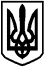 БОЯРСЬКА МІСЬКА РАДАVІII СКЛИКАННЯЧергова 34 сесіяРІШЕННЯ № 34/2051від 13.04.2023 року                                                                                   м. БояркаПро звіт про діяльність КП «Боярка-Водоканал» Боярської міської ради за 2022 рікВідповідно до ст.ст. 25, 29, 30 Закону України «Про місцеве самоврядування в Україні», заслухавши звіт директора комунального підприємства «Боярка-Водоканал» Боярської міської ради Михеєнка А.В. про роботу КП «Боярка-Водоканал» Боярської міської ради  за 2022 рік, -БОЯРСЬКА МІСЬКА РАДАВИРІШИЛА:1. Взяти до відома звіт про роботу комунального підприємства «Боярка-Водоканал» Боярської міської ради за 2022 рік (додається).2. Визнати роботу комунального підприємства «Боярка-Водоканал» Боярської міської ради за 2022 рік, задовільною.3. Контроль за виконанням цього рішення покласти на заступника міського голови, за відповідним напрямком. Міський голова                                                                     Олександр ЗАРУБІНПідготовлено:Заступник директора з економічних питань КП «Боярка-Водоканал»                                                      Вадим ПОДУНАЙ Погоджено: Перший заступник міського голови                                  Тетяна КОЧКОВАНачальник управління інфраструктурногорозвитку та житлово-комунального господарства                                                                         Марина САВЧУКНачальник юридичного відділу                                          Леся МАРУЖЕНКОДиректор КП «Боярка-Водоканал»                                    Андрій МИХЕЄНКОПровідний юрисконсульт                                                    Тетяна НІВІНСЬКАДодаток до рішення чергової 34 сесії Боярськоїміської ради VIII скликання від 13.04.2023 року № 34/2051Звіт про діяльність КП «Боярка-Водоканал» за 2022 рікОсновні напрямки і завдання КП «Боярка-Водоканал»: задоволення потреб споживачів у постачанні води належної якості з наближенням до стандартів Європейського Союзу, підвищення надійності роботи системи питного водопостачання та водовідведення, економне витрачання водних ресурсів, забезпечення енергозбереження. Спискова чисельність працівників на початок 2022 року складала 189 осіб. Протягом 2022 року підприємством прийнято на роботу 48 осіб, звільнено – 47 осіб. Спискова чисельність працівників станом на 01.01.2023 р. – 190 осіб.Атестація робочих місць за умовами праці проводиться на підприємстві з періодичністю раз на п’ять років. Атестація проведена в серпні 2022 року, та введена в дію з 01.09.2022року.За  2022 рік на підприємстві порушень трудової дисципліни не зафіксовано.За 2022 рік прогулів на підприємстві не було.Навчання в коледжах та ЗВО за рахунок підприємства не проводилися.Станом на 01.01.2023р. підприємству на постійне місце роботи необхідні: електрогазозварники в кількості – 3 особи, слюсарі-ремонтники в кількості – 3 особи, машиніст екскаватора – 1 особа, електромонтер – 1 особа.У зв`язку з введенням воєнного стану деякі працівники вимушені були поїхати зі свого місця проживання, та не могли з`являтися на робочому місці, таким працівникам були запропоновані відпустки без збереження заробітної плати збільшеної тривалості, такими відпустками скористалися 31 працівник.Безпека стратегічно-важливих об’єктів КП «Боярка-Водоканал»Безпека стратегічно-важливих об’єктів КП «Боярка-Водоканал», забезпечується окремим підрозділом (служба безпеки) шляхом організації караульної служби невоєнізованих та не озброєних сторожів та охоронників, а також обладнання найбільш вразливих ділянок камерами цілодобового відеоспостереження з можливістю візуального контролю постом диспетчерської служби.Служба безпеки КП "Боярка - Водоканал" у 2022 році провела ряд заходів попереджувального характеру, щодо, покращення охороноздатності підприємства, а саме:здійснили комплексне обстеження стану надійності охорони об’єкта, посилили пропускний режим по допуску персоналу і відвідувачів, впровадили ретельну перевірку внесеної ручної поклажі;організували проведення систематичних обходів і оглядів приміщень і прилеглої території з метою своєчасного виявлення підозрілих предметів і запобігання закладки вибухових пристроїв, а також ідентифікація сторонніх осіб, що виявляють підвищений інтерес до об'єктів;регулярно проводимо перевірки підсобних приміщень і територій, не допускаємо перекриття шляхів у випадку евакуації людей і транспорту;організовуємо практичні тренування поетапно при виникненні надзвичайної ситуації терористичного або техногенного характеру;проводимо інструктивні заняття порядок дій при прийомі телефонних повідомлень з погрозами терористичного характеру і правилах поводження з письмовими анонімними матеріалами.Внаслідок вжиття усіх необхідних охоронних заходів, наша служба безпеки мужньо приняла, та витримала виклик, який отримала вся Україна 24 лютого 2022 року, коли велика кількість людей (населення) були вимушені покинути свої домівки та робочі місця по всій країні, в тому числі в нашому регіоні, жоден із стратегічно – важливих об’єктів КП «Боярка-Водоканал», а саме ВНС-2, ВНС-3, ВНС-4, ВНС-5 та очисні споруди не були залишені без нагляду сторожів та охоронників підрозділу служби безпеки.Завдяки раніше встановленому відеоспостереженню  на територіях та в приміщеннях КП «Боярка-Водоканал»: КНС-1 (вул.Дежньова,4), КНС-3 (вул.Білогородська,17), КНС-4 (вул.Полярна,10), КНС-7 (вул.Білогородська,51) в кількості дев’ять штук, які були виведені до диспетчерської, ми оперативно отримуємо інформацію щодо стану даних об’єктів.В зв’язку з регулярними плановими відключеннями електроенергії та відсутністю мобільного зв’язку (тобто його поганим сигналом), керівництвом було прийнято рішення періодично об’їжджати всі охороняємі об’єкти КП «Боярка-Водоканал» і переконуватись, що сторожа/ або охоронники на своїх робочих місцях, і що ніяких терористичних або диверсійних актів не вчинено.В цілому, обстановка в колективі підприємства та на його об’єктах є злагодженою, що дозволяє КП «Боярка-Водоканал» виконувати покладені на нього функції на всі 100 відсотків.Але для забезпечення більш ефективного та сучасного нагляду та охорони міських водопровідних мереж і споруд КП "Боярка-Водоканал" у м. Боярка, зважаючи на їх стратегічне значення та потенційну небезпеку в часи воєнного стану в Україні необхідно вжити додаткових заходів щодо інженерно-технічної оснащеності приміщень ВНС, ТП, Павільйонів свердловин та ін., додатково встановити модернізовані системи сигналізації і відеоспостереження в зонах їх підвищеного ризику; оснастити телефони об'єкта, зазначені в офіційних довідниках, автоматичними визначниками номера і звукозаписною апаратурою; провести капітальний ремонт, а на деяких об'єктах встановити нову, огорожу охоронних зон для діючих та тимчасово законсервованих об'єктів; необхідно розробити проектно-кошторисну документацію на проектні роботи, що включають у себе обстеження й розробку проектів інженерних і технічних засобів охоронної, пожежної, тривожної сигналізації; систем відеоспостереження й контролю доступу; узгодження проектів із зацікавленими службами, виготовлення (придбання) елементів технічної укріпленості об'єктів.Загальна характеристика системи водопостачання КП «Боярка-ВОДОКАНАЛ»Джерелами водопостачання КП «Боярка-Водоканал» є підземні води Бучакського та Полтавського водоносних горизонтів.Артезіанський водопровід нараховує 67 артезіанських свердловин із загальним дозволеним відбором води до 3 372,728 тис. м3/рік. 20 свердловин в с. Забір’я,  які подають  воду  на м. Боярка та 38 свердловин в м. Боярка, окремо 1 свердловина в с. Княжичі, 4 свердловини в с. Тарасівка, 3 свердловини в с. Забір’я , що подає воду тільки в с. Забір'я та 1 свердловина в с. Княжичі. Середня глибина свердловин від 45 м до 140 м.Система водопостачання об’єднана господарсько-питна та протипожежна.Водою з системи комунального водопроводу забезпечується населення, заклади культурно-побутового та громадського призначення, окремі промислові підприємства.Обсяг піднятої питної води за рік в середньому становить 1850,0 тис. м3/рік (близько 5 тис. м3 в середньому за добу).Видобування підземних вод виконується в об’ємах, що не перевищують значення затверджених експлуатаційних запасів підземних вод.Майже усі свердловини експлуатуються більше ніж 45 років, тобто вони працюють з перевищенням нормативного терміну їх експлуатації.Забір води з підземних джерел здійснюється на підставі Дозволу на спеціальне водокористування від 22.10.2021 року з терміном дії до 22.10.2024 року № 160/КВ/49д-21. Забір води із підземних джерел дозволено 3 372,728 тис. м3/рік або 9 717,678 м3/добу. Всі артсвердловини в м. Боярка об’єднані в водозабірні вузли з насосними станціями II та III підйому води, в селах по схемі  артсвердловина-водонапірна вежа – споживачі.Водопровідна мережа міста Боярка в основному кільцева, на ній встановлені водопровідні колодязі з запірною арматурою та пожежними гідрантами. Загальна протяжність водопровідної мережі м. Боярка становить 162,4 км, в тому числі:- водогонів – 31,2 км- вуличної водопровідної мережі – 131,20 км.Протяжність мереж у селах становить:с. Забір’я – 15,05 км.с. Княжичі – 5,05 км.с. Новосілки – 7 км.с. Тарасівка – 1,8 км.Для подачі води споживачам у багатоповерхові будинки на водопровідних мережах міста діє 16 підвищувальних станцій. У зв'язку з довготривалою експлуатацією будівлі потребують ремонту, особливо ремонту покрівель. Контроль за якістю води здійснюється Києво- Святошинською філією ДУ« Київський ОЦКПХ МОЗ». Якість води відповідає ДСаНПіНу 2.2.4-171-10, крім деяких свердловин з завищеним вмістом заліза.На дільниці водовідведення використовується фізично зношене та застаріле обладнання, технічний стан систем водопостачання та водовідведення – незадовільний (зношення трубопроводу складає 60%, а запірної арматури – 70%). Означені споруди потребують модернізації та оновлення. Протягом 2022 року підприємством виконувались роботи з планово-попереджувальних ремонтів та поточні. а саме:Весною та восени виконали чистку, промивку та хлорування  резервуарів питної води;Проведено  заміну насосного обладнання на артсвердловинах у кількості 10 шт;Виконано заміну водоводу між св.№3 та №5 протяжністю 800 м Ø110 мм. в с. Забір'я. Заміна напірного каналізаційного колектору від КНС-5   протяжністю 40м Ø500 мм.; Незважаючи на воєнний стан за власні кошти було виконано заміну покрівель на будівлях підвищувальних насосних станцій по вул. Левицького (ПНС-9), вул. Ярослава Мудрого( Дежньова) (ПНС-6), вул. Білогородська (ПНС-11),також замінені покрівлі водонапірних веж підрядною організацією по вул. Кібенка та в с. Тарасівка.Встановлено огорожі свердловин по вул. Лисенко та свердловини в с. Тарасівка та ремонт павільйонів артезіанських свердловин по вул. Кібенка та артсвердловини №15 в с . Забір'я.                               Станом на 01.01.2023 р. видано 39 технічних умов на підключення до мереж водопостачання та водовідведення та 216 технічних вимог на встановлення вузлів обліку. По виданих технічних умов мешканцям було виконано проектну документацію, яка погоджувалась в Водоканалі. Після виконання будівельних робіт по приєднанню до мереж водопостачання та водовідведення мережі було прийнято на обслуговування водоканалом із складанням акту відповідності до проекту та узгодженням актів балансової належності між абонентом та водоканалом.  Через воєнні дії значно зменшилось подання заяв  до  КП « Боярка -Водоканал» на підключення до мереж водопостачання та водовідведення, так у порівнянні  з минулим роком таких заяв було видано в 2022 р.-39 шт.,  в 2021р.-116 шт., щодо встановлення лічильників обліку води кількість заяв зменшилася у порівнянні з минулим роком з 231 заяв до 216 у 2022 році.Основні роботи, виконані дільницею водопостачанняПід час надзвичайних ситуацій та за умов воєнного стану слід приділяти особливу увагу системам водопостачання, як об’єктам критичної інфраструктури, які задовольняють природню потребу людей в питній воді. Готовність підприємства до будь-яких ситуацій, які ускладнюють звичайне функціонування систем, повинна бути відповіддю на виклики часу. Для цього ми використовуємо рекомендації з підвищення надійності систем водопостачання та шляхів реагування.Наші організаційні заходи для підвищення надійності системводопостачання та підготовки до можливих надзвичайних ситуаційСтворення та відпрацювання оперативних планів на випадок надзвичайних ситуацій (НС- довготривале відключення світла; пошкодження обладнання та трубопроводів тощо), з урахуванням вимог чинного законодавства.Організація місць отримання питної води в період НС.Резервні технології для очищення та знезараження води (в т.ч. без використання електроенергії) із резервних джерел.Створення резервів паливно-мастильних матеріалів, запчастин, матеріалів, питної води, реагентів на випадок НС.Підготовка до автономної роботи без залучення зовнішніх ресурсів – автотехніка, спецобладнання, тощо.Навчання персоналу з реагування на НС з розподіленням обов’язків та взаємозамінністю;Розробка Інструкцій по обслуговуванню систем та обладнання.Для забезпечення безперебійної подачі води жителям Боярської ТГ були встановлені генератори на ВНС 5 та ВНС 4 в місті Боярка, доставляли пересувний генератор в села Забір`я, Новосілки та Тарасівку, були змінені джерела постачання електроенергії на ВНС 3, яка забезпечує 65% населення         м. Боярка, також під час тривалих відключень світла здійснювався щоденний підвіз води бочкою за опублікованими на офіційних сайтах міста адресами в            м. Боярка та с. Тарасівка.Окрім всього цього персонал дільниці безперервно виконував усі свої щоденні обов`язки:  благоустрій територій ВНС, заміна насосних агрегатів та труб, утеплення на артсвердловинах, чистка резервуарів питної води та водонапірних веж, ремонтно-профілактичні роботи засувок та встановлення кранів на артсвердловинах, ремонт покрівлі ВНС-2 арт.св №15,21, арт. св. №1 по вул. Кібенка ,арт. св .№9 по вул. Лисенко, ПНС Білогородська 25, ремонт будівлі ВНС-2 арт.св №15, 21, арт. св. №1по вул. Кібенка, арт. св. №1 по вул. Лисенка. Монтаж колодязя ВНС-2 св №4,5, ремонт трубопроводу опалення на ВНС-5, Демонтаж/монтаж насосного агрегата  с. Тарасівка арт. св. Школа №1687,  Поле №2104, заміна труби 216м/п Д- 50 на арт. св. Молокозавод №1759, Школа №1687, Поле №2104, ліквідація аварії на арт .св с. Княжичі - Встановлено ворота та частково огорожу на арт. св с. Новосілки та на арт. св №9 Лисенка.Основні роботи, виконані дільницею водовідведенняЗагальна довжина каналізаційних мереж, які обслуговує КП «Боярка-Водоканал становить 47,5 км в м. Боярка, в тому числі:напірний колектор – 16,4 км;самопливний колектор – .А також у селах:с. Забір’я – напірний колектор 1,9 км. та самопливний 1,75 км;с. Тарасівка – 2,3 км.В решті населених пунктів Боярської ТГ відсутнє централізоване водовідведення.Діаметри колекторів від 150 до . Перекачування стічних вод здійснюється каналізаційними станціями, які працюють цілодобово: КНС-1; КНС-4; КНС-2; КНС-3; КНС-5; КНС-7; КНС-8; КНС-9 (оренда); КНС-10; КНС–6; КНС с. Забір’я, КНС с. Тарасівка.З каналізаційних насосних станцій стічна вода перекачується на каналізаційні очисні споруди. Проектна потужність існуючих очисних споруд – 11,7 тис.м3/добу. В с. Забір’я є власні очисні споруди потужністю 200 м3/добу.За 2022 рік ліквідовано заторів на каналізаційних мережах – 452.Протягом 2022 року підприємством виконувались роботи планово-попереджувальних ремонтів та поточні, а саме:Заміна каналізаційної мережі від КНС-5 до парку ім.Шевченка протяжністю 21м. d500мм.;Встановлено 2 засувки d150мм., на КНС-5 та КНС-6;Були відремонтовані каналізаційні колодязі в місті Боярка по вулицям Хрещатик, Маяковського, Незалежності.Відремонтували дах в будівлях КНС в с. Забір`я, та КНС-6 м. Боярка.Дільницю водовідведення також не оминули труднощі, викликані аварійними та стабілізаційними вимкненнями електроенергії в місті та селах, а на цій дільниці найбільш критично відображається відсутність електроенергії, тому що довготривалий простій каналізаційних насосів може призвести до екологічної катастрофи, щоб цього уникнути   для відведення стоків були встановлені генератори на КНС 2 та 7, також запланували придбати пересувний генератор для сіл Забір`я та Тарасівка. Завдяки тому, що КНС-8 та КНС-9 знаходяться на невеликій відстані від ВНС-3, куди електроенергія подається безперервно, вони можуть працювати при стабілізаційних відключеннях в місті, та відкачувати стоки у найбільш населених районах міста Боярки.Основні роботи, виконані дільницею очистки стоківОчисні споруди КП «Боярка-Водоканал» обов’язковий елемент життєдіяльності підприємств і населених пунктів Боярської ТГ, щоб відходи від громадських, житлових, сільськогосподарських і виробничих об’єктів не потрапляли в навколишнє середовище в своєму початковому вигляді.Для очистки стоків на наших спорудах користуються біологічним методом очистки стічних вод. Заснований на принципі природного біохімічного самоочищення за рахунок життєдіяльності мікроорганізмів. Такий процес називається біохімічним окисленням. Для цього ми використовуємо спеціальні біофільтри, аеротенки та інші системи.Своєчасне очищення стоків, в першу чергу, важливе для екології. Воно запобігає непоправному забрудненню водойм і ґрунту, ґрунтових вод. Забруднена вода порушує всю екосистему на кілометри навколо. Це позначається також на флорі, фауні, здоров’ї людей та хатніх тварин. В умовах воєнного стану, за відсутності електроенергії, процес очищення стоків значно ускладнився, за несприятливих умов, мікроорганізми гинули, а стоки не розкладалися на безпечні компоненти. Для того щоб наші об`єкти не вимикалися під час стабілізаційних відключень електроенергії, ми провели роботу з нашим оператором розподільчих систем, але ще залишилися аварійні відключення, які не піддаються впливу та попередженню.Окрім екстрених робіт, персонал дільниці очисних споруд щоденно виконували свої поточні обов`язки, щоб забезпечити безперервне функціонування бази. Провели ревізію технічного стану, чистку та ремонт решіток РМУ, виконали промивку І, II, III, IV вторинних відстійників, відкачування 2, 3, 4-х, стабілізаторів, I, II, III та IV-го первинних відстійників, IV-го вторинного відстійника. Виготовили і провели монтаж гребінки лотка III та IV-го вторинного відстійника. Провели ревізію шибера III вторинного відстійника, чистку баків ерліфтів, чистку лотка, ремонт скидних решіток IV вторинного відстійника. Відкачали 3-й первинний ерліфта, замінили баки ерліфтів ІІІ вторинного відстійника, промили І,ІІ ерліфти 1,2,3,4 вторинного відстійника. Відремонтували та частково замінили трубу Ø 220 мм піскових бункерів.Були проведені роботи з пісколовками: відкачування та ревізія на пісколовках №1,2, також на пісколовці  №2 зробили чистку  та ревізію шиберу №2, на пісколовці №1 провели ремонт щитового затвору №2, на первинному відстійнику №2 провели роботи з демонтажу, виготовленню та монтажу нового шиберу, на піскових бункерах провели чистку та ревізії шиберів. Були проведені ревізії повітродувок. Зробили промивку, загальну чистку, відкачку та чистку ревізійних люків  4-го аеротенку, на 3-му аеротенку зробили: промивку фільтроносної плитки, продувку аераційної плитки, виготовлення і монтаж гребінки лотка аеротенку, ревізія системи аерації, ремонт ж/б лотка системи аерації, ревізія кранів Ø 50 мм  системи аерації, виготовлення та монтаж накриття лотка  зворотного мулу, ремонт труби Ø 90 мм ерліфта, бетонування 3-го коридору аераційної плитки аеротенку. Зробили ревізію та чистку насосу КНС, 16, ревізію водонагрівача ТЕРМЕХ об’ємом 100л., засувок Ø 80 мм, Ø 100 мм., крану ½ та насосу системи опалення будівлі лабораторії. Замінили кран ½ холодної води виробничого корпусу, розетку 220В будівлі лабораторії, лампи освітлення виробничого корпусу та будівлі лабораторії, фільтр  приточної вентиляції решіток. Виготовили та встановили решітку приймального накопичувача.Провели монтаж засувки Ø 100 мм системи водопостачання виробничого корпусу, труби Ø 32 мм системи питної води будівлі лабораторії, твердопаливного котла будівлі лабораторії, монтаж насосів опалення виробничого корпусу.Також щоденно виконуються буденні роботи по благоустрою території та будівель очисних споруд, які змінюються залежно від пори року, та бувають невідкладними через зношеність та застарілість деяких об`єктів. Основні роботи, виконані дільницею аварійно-відновлювальних робіт.Аварійна бригада (АВР) КП «Боярка-Водоканал» складається з майстра, 4 слюсарів та електрогазозварника. Бригада працює щодня з 08:00 до 20:00. Аварійники оперативно реагують на всі заявки споживачів, виконуючи щодня щонайменше 7 звернень боярчан, та жителів прилеглих сіл.Головний інженер поінформував, що незважаючи на ворожу агресію, аварійні та чергові бригади, виробничі та експлуатаційні служби, водії спецтехніки завжди готові на виїзд у разі виникнення аварійних ситуацій. Складне господарство КП «Боярка-Водоканал» під невсипущим контролем.Основним завданням АВР є виконання Аварійно-Відновлювальних робіт водопровідних мереж Боярської ТГ, оскільки це є запорукою безперебійного водопостачання споживачів, що впливає на зменшення втрат від надання послуг з центрального водопостачання.У 2022 році бригадами аварійно-відновлювальних робіт (далі – АВР) були виконані ремонтні роботи за конкретними адресами споживачів та підприємств Боярської ТГ. Наприклад, протягом звітного періоду здійснювалися заміна водопровідних труб та перепідключення абонентів вул. Свободи 25/27 -60м/п Д-50; вул. Калинова 50/7 60м/п Д-32, вул. Білогородська 13 100м/п Д-25. Заміна запірної арматури вул. Сєдова, вул. Хрещатик, Ремонт розподільчого колодязя перехрестя вул. Франка пер. Зелений з встановленням запірної арматури з частковою заміною труб.Загальна кількість виїздів аварійних бригад та виконаних робіт по місту Боярка складає 152 замовлень, із них: у січні – 13, у лютому – 10, у березні – 8, у квітні -11, у травні – 19, у червні – 20, у липні – 22, у серпні – 10, у вересні – 17 замовлень, у жовтні – 10, у листопаді – 9, у грудні – 3.У селах: у січні-1, у лютому -1, у серпні – 1, у вересні -4, у жовтні -1.   Основні роботи, виконані дільницею автотранспорту Автотранспортна дільниця  КП «Боярка -Водоканал» це основний структурний підрозділ підприємства, який забезпечує автотранспортом виробничу діяльність всіх дільниць підприємства. В її склад, окрім водіїв, медпрацівника та механіка гаража, входять спеціалісти – слюсарі-ремонтники, машиніст екскаватора та оператор вакуумної машини. Підприємство має власну ремонтну механічну майстерню, бокси для автомобілів, оглядову яму.Середній рік автомобілів на підприємстві складає 18,5 років, що призводить до значних, щорічно зростаючих витрат на запчастини та ремонт автопарку підприємства.Дільниця займається:щоденною перевіркою автотранспорту перед виїздом на лінію;капітальним та поточним ремонтом усіх транспортних засобів, що належать підприємству, а саме: 12 вантажних автомобілів, 2 асенізаційних автомобіля, 3 екскаватори, 3 легкових автомобіля та 2 водяні автоцистерни;закупівлею запчастин та паливно-мастильних матеріалів;зварювальними роботами різної категорії складності.1.Проведення обов’язкового технічного огляду автотранспортних засобів ГАЗ 3309 АІ71-44СН, , ГАЗ 3309 АІ71-08СН, ГАЗ 3309 АІ71-19СН, ГАЗ А22R33-55 АІ08-96ЕХ , МАЗ 4381 АІ10-86НС, МАЗ 4571 АІ93-51ЕТ, МАЗ 5550 АІ70-21НВ, ЗІЛ ММЗ АІ43-36ВЕ, ЗІЛ «Кріт» АІ71-42СН.2.Страхування автотранспортних засобів: ВАЗ 2107 АІ89-12ОР, Daewoo lanos АІ96-07ОС, ГАЗ 31105 АІ71-06СН, ГАЗ 3302 АІ71-43СН, ГАЗ 3309 АІ71-44СН, УАЗ 3741 АІ72-30МР, ГАЗ 3309 АІ71-08СН, ГАЗ 3309 АІ71-19СН, ГАЗ А22R33-55 АІ08-96ЕХ, МАЗ 4381 АІ10-86НС, МАЗ 4571 АІ93-51ЕТ, МАЗ 5550 АІ70-21НВ, ЗІЛ ММЗ АІ43-36ВЕ, ЗІЛ «Кріт» АІ71-42СН та екскаваторів JCB 3cx 119-77АІ, МТЗ ЄО 2206 224-67КА.3.Хлорування асенізаційного автотранспорту АІ71-08СН, ГАЗ 3309 АІ71-19СН,МАЗ 4571 АІ93-51ЕТ,та водяних автоцистерн МАЗ 5550 АІ70-21НВ, ЗІЛ «Кріт» АІ71-42СН.6.Заміна автомобільних шин на автотранспортних засобах ГАЗ 3309 АІ71-08СН – 4шт, ГАЗ 3309 АІ71-19СН -2шт., ГАЗ 3302 АІ71-43СН - 2шт., ГАЗ 31105 АІ71-06СН – 4шт., ГАЗ А22R33-55 АІ08-96ЕХ -6шт.7.Заміна акумуляторних батарей  ГАЗ 3309 АІ71-44СН  -2шт., МАЗ 4381 АІ10-86НС 2 шт., ГАЗ А22R33-55 АІ08-96ЕХ -1шт. ,JCB 3cx 119-77АІ -1шт.8.Фарбування автотранспортних засобів, ГАЗ 3309 АІ71-44СН, ГАЗ 3309 АІ71-08СН, ГАЗ 3309 АІ71-19СН, ГАЗ 66 АІ61-20ВЕ. 9. Були проведені: заміна та ремонт запчастин, та агрегатів які вийшли з ладу, заміна експлуатаційних рідин, повне технічне обслуговування ТО 500 ,ТО 1000, ремонт гальмівних систем і т.п. в наступних автомобілях: палива МАЗ 4571 АІ93-51ЕТ.; JCB 3cx 119-77АІ.; ГАЗ А22R33-55 АІ08-96ЕХ.; ГАЗ 3302 АІ71-43СН.; ГАЗ 3309 АІ71-44СН.; ГАЗ 31105 АІ71-06СН., ЗІЛ «Кріт» АІ71-42СН.; ГАЗ 3309 АІ71-19СН.; ГАЗ 3309 АІ71-08СН.; МАЗ 4381 АІ10-86НС.; ВАЗ 2107 АІ89-12ОР.; МАЗ 5550 АІ70-21НВ.; УАЗ 3741 АІ72-30МР.; Daewoo lanos АІ96-07ОС.; ГАЗ66 АІ61-20ВЕ.Основні роботи, виконані дільницею обслуговування електроустаткуванняРобота працівників дільниці обслуговування електроустаткування завжди пов’язана з ризиком та підвищеною небезпекою, оскільки вони лагодять та виконують технічне обслуговування усього електричного обладнання. Висока напруга вимагає від них максимальної уважності та професіоналізму.В умовах воєнного стану дільниця продовжує забезпечувати надійну та безаварійну роботу КНС та ВНС, виконує планові та аварійно-відновлювальні роботи. Цьогоріч у зв’язку з російською агресією стався ряд перешкод у виконанні робіт, але завдяки високому професіоналізмові, самовідданості працівників ДОЕ КП «Боярка-Водоканал» електричне обладнання підприємства знаходиться в задовільному стані. Аварійно-відновлювальні роботи обладнання виконуються в найкоротші терміни. Для забезпечення безперебійного водопостачання та водовідведення були закуплені та встановлені генератори в місті Боярка, та переносний генератор для сіл Боярської ТГ.Водопровідна та каналізаційна системи підприємства забезпечують електроенергією  від 12-ти трансформаторних підстанцій потужністю 10 кВ. Всі трансформаторні підстанції потребують ремонту покрівель, заміни обладнання, устаткування та приладів, заміни кабельного оснащення. Більша частина роботи дільниці розподілена між ВНС та КНС, перелік основних виконаних робіт у 2022 році наводиться нижче:1.	ВНС-№2 заміна трансформаторів ТМГ 10/0,4кВ на ТП-579 400 кВА та ТП-214  63 кВА. Ремонт кабельних мереж 10 кВ, пошук, розкопка, перекладання та монтаж в/в муфт та кабельних воронок на пошкодженому кабелі від ТП-579 до ТП-580, ТП-211 до ТП-214. Заміна плати диспетчерського контролю на артсвердловинах та їх ремонт  з ревізією пускової апаратури. ТП-579 заміна контактних утримувачів в/в запобіжників Ру-04.2.	ВНС-№3 встановлення н/в кабельних муфт  в кабельній мережи з ТП-90 до КНС №9. Прокладання кабелю АВВГ 4х50  довжиною 700 п/м від арт.  свердловини №6 до КНС-8. Підключення дизель генератора , як резервне живлення на ТП-90 з відповідним монтажем. Виготовлення та встановлення системи ТК-112 захисту глибинного насосу на артсвердловині №5а. 3.	ВНС-№4 Встановлення пристрою захисту глибинного насосу на арт. свердловині №6. Підключення дизель генератора.4.	ВНС-№5 пошук пошкодженого кабелю, монтаж н/в муфти на кабельній мережі від ТП-195. Підключення дизель генератора , як резервне живлення з відповідним монтажем силової мережі та обладнання з ТП-195. Ремонт силової мережи в розподільчому щиту на артсвердловинах. 5.	КНС  КНС-1 монтаж блоку датчиків рівня стоків перевірка та налагодження роботи автоматики. Підключення дизель генератора на КНС-2, КНС-5-6  та КНС-7 як резервне живлення  з відповідним монтажем силової мережі та обладнання. Виготовлення пристроїв контролю за рівнем стоків і ввід їх в експлуатацію на КНС-2 та КНС-4, КНС-Тарасівка. Виготовлення та монтаж шафи автоматики та диспетчеризації КНС-забір'я.КНС-10 ремонт дренажного насосу Gruntfoss, силового щита та обладнання. КНС-8 ремонт пускової апаратури насосу. КНС -2 виготовлення та встановлення монтажної плати  з ТК-112 захисту електродвигуна. КНС-9 ремонт системи управління насосами в прийомному резервуарі. КНС-7 налагодження диспетчерського зв'язку заміна ТК та включення  насосів. 6.	Також багато уваги приділяється очисним спорудам - Ремонт в/в кабелю від ТП-192 до ТП-193 і  РП-81 до ТП-193 та встановлення кабельних муфт 10кВ. Ремонт  силового кабелю повітродувки №3. Заміна трансформаторів струму на повітродуйці №2. Ремонт щита управління решіткою №1. №2. 7.	 На окремих дільницях підприємства, а саме – на виробничих підрозділах, у 2022 році були виконані наступні роботи: Монтаж  та пусконалагоджувальні роботи системи диспетчиризації  по контролю за роботою арт. свердловини в с. Новосілки, встановлення розетки 63А для резервного живлення. с. Тарасівка ревізія пускової апаратури, заміна насосу та датчиків тиску, виготовлення та встановлення електродів рівня на водонапірній вежі, монтаж та включення ТК в схему управління насосом. Ревізія обладнання в Ру10кВ  та Ру0,4 кВ в ТП-579, ТП-211, ТП-214, ТП-580. ТП-579, ТП-580 та ТП-211 заміна в/в запобіжників та ремонт ел. обладнання. ВНС-3 ремонт стенду для випробування насосів. ТП-90 ремонт вакуумного вимикача. Ремонт приладу відеоспостереження на ВНС-3. Артсвердловина «БЦРБ» ремонт н/в кабелю. Ремонт бензогенератора. Монтаж вузла обліку на ПЛ  до арт.свердловині «Пісчана». Також хочу зазначити, що після перемоги України над ворогом підприємством заплановано провести модернізацію обладнання, техніки та електромереж з метою поліпшення водопостачання та водовідведення споживачів.Закупівельна політика підприємстваХочу доповісти також про використання коштів, виділених міською радою на закупівлі.В зв`язку з перебоями з електропостачанням викликаними ракетними обстрілами об`єктів критичної інфраструктури російською федерацією КП «Боярка-Водоканал» зіткнулося з однією з найважчих проблем за усю діяльність підприємства: виконання водопостачання та водовідведення в умовах блекауту. Для цього мною разом з керівниками дільниць було розроблено ряд мір для безперебійного живлення електроенергією ВНС та КНС Боярської ТГ, що передбачало негайну економічно не заплановану підприємством закупівлю генераторів, У жовтні були виділені кошти з обласного та місцевого бюджетів для придбання дизель генераторів на загальну суму 4 119 092,00 грн, для придбання електрокабелю 112 980,00 грн. Також у 2022 році, за виділені міською радою кошти в сумі 320 281тис.грн були сплачені послуги ремонту каналізаційного насосу та закуплені труби для виробничих потреб підприємства.Звертаю увагу, що основним джерелом надходження коштів є надходження коштів від споживачів за надані послуги з водопостачання та водовідведення, за ці кошти підприємство у 2022 році закривало усі основні матеріальні потреби підприємства, а саме: були закуплені насоси, компресори та деталі для них, кабелі низької та середньої напруги, акумуляторні батареї, запчастини для транспорту та обладнання, прилади для вимірювання величин, електрична апаратура для комутування та захисту електричних кіл, лічильники води, , труби, обсадні труби, тюбінги та супутні вироби, крани, вентилі, клапани та подібні пристрої, засувки, повітрозабірні фільтри, ремонтні хомути та манжети, печі непобутового призначення та дрова для них, будівельні матеріали для виконання поточного ремонту будівель та територій, які знаходяться на балансі підприємства, спеціальний робочий одяг та інші витратні матеріали, також були сплачені послуги сторонніх підрядних організацій необхідні для діяльності підприємства.Нагадаю, що після введення воєнного стану відбулося зростання цін виробників, на матеріали, електроенергію, паливно-мастильні матеріали, що призводило до підвищення собівартості послуг водопостачання та водовідведення, тому до прийняття економічно обґрунтованого тарифу підприємство щомісячно не доотримувало кошти, що призвело до значного скорочення витрат, що може негативно відобразитись на матеріально-технічному стані підприємства.Робота зі споживачами (відділ збуту) Станом на 01.01.2023 р. на абонентському обліку перебувають 15 840 особових рахунків (населені пункти Боярської міської територіальної громади: м. Боярка, с. Тарасівка, с. Забір’я, с.Княжичі та с.Новосілки), із них населення: 15 469 одиниць та 371 – інші групи споживачів. Близько 79% особових рахунків споживачів обладнано вузлами обліку; частка облікового споживання у інших груп споживачів становить 99,9 %.ПЕРЕЛІКЗагальна кількість абонентських рахунків зі встановленими вузлами обліку води станом на 01.01.2023 р. становить 13 056 одиниць, а з нормативним нарахуванням – 2 784 одиниць.Відділом збуту щомісячно на підставі наказів по підприємству, здійснюються нарахування за послуги водопостачання та водовідведення по кожному особовому рахунку споживача, щомісячно знімаються контролерами водопровідного господарства показники вузлів обліку води у інших груп споживачів населених пунктів територіальної громади. Формуються, роздруковуються та доставляються силами контролерів платіжні квитанції та рахунки-фактури для сплати послуг усім групам споживачів в усі населені пункти.На підставі Постанови Кабінету Міністрів України від 05.04.2022 року за №412 «Деякі питання повірки законодавчо регульованих засобів вимірювальної техніки в умовах воєнного стану», протягом 2022 року частково призупинена планова робота щодо виконання споживачами вимог Закону України «Про метрологію та метрологічну діяльність» по періодичних повірках засобів обліку води. Періодична повірка засобів обліку води наразі виконується за бажанням споживача. Тобто, результати показань лічильників води, які не знімалися з обліку до введення воєнного стану у державі, приймаються до розрахунків на період дії воєнного стану та протягом трьох місяців після його скасування.   Відділом збуту аналізується щомісячно кількість абонентських рахунків, засоби обліку на яких підлягають періодичній повірці. Щомісячно кількість таких абонентів збільшується. Наразі 41 % споживачів із загальної кількості особових рахунків з вузлами обліку води визначено як такі, що підлягають повірці чи заміні на  виконання вимог законодавства. Протягом 2022 року на постійній основі велася робота щодо імпорту та експорту інформації по монетизації пільг у відповідності до Публічного договору із АТ «Ощадбанк» про взаємодію виконавців комунальних послуг та на виконання Положення про порядок призначення житлових субсидій та Порядку надання пільг у грошовій формі. Відділом збуту для забезпечення соціальних гарантій споживачів через систему електронного особистого кабінету надавача послуг, щомісячно формуються та надаються до відшкодування пільг реєстри отримувачів соціальних виплат із зазначенням фактичних обсягів спожитих послуг. Із 01 грудня 2022 року головним розпорядником коштів щодо виплати пільг та субсидій населенню, визначено Пенсійний Фонд України. На підставі цього, відділом збуту проводиться робота по формуванню особистого кабінету надавача житлово-комунальних послуг на сайті Пенсійного Фонду України для електронного обміну інформацією у частині забезпечення обсягів формування виплат для пільгових категорій населення та отримувачів субсидій на централізоване водопостачання та водовідведення. У взаємодії із юридичним відділом проводиться претензійна робота щодо боржників та робота на укладення договорів реструктуризації заборгованості між підприємством та боржниками. За 2022 рік між підприємством та боржниками укладено 7 договорів реструктуризації заборгованості за послуги централізованого водопостачання та водовідведення на загальну суму 68,6 тис грн. Динаміка погашення боргів та щомісячні внески по договорах реструктуризації щомісячно аналізуються. Протягом 2022 року (січень; червень – серпень) відділом збуту у співпраці з старостами сіл для зручності мешканців, було організовано виїзну роботу по укладенню договорів на послуги водопостачання та водовідведення по населених пунктах громади (Новосілки, Княжичі та Забір’я).Військова агресія росії проти України протягом 2022 року, яка триває і надалі, наклала свій відбиток на усі сфери життя українців, в тому числі і на житлово-комунальні підприємства. Якщо на початок 2022 року рівень оплати за централізоване водопостачання та водовідведення становив 90,3 %, а заборгованість споживачів була 13,4 млн грн., то на 01.01.2023 року рівень оплати впав до 86,1 %, а заборгованість зросла до 21,2 млн грн. Але поряд з цим хочеться зазначити, що процент оплати від споживачів за послуги підприємства є стабільним та коливається у межах 90 %, що у період воєнного стану у країні є показником задовільної роботи підприємства в цілому.Претензійно – позовна роботаНаселення У зв’язку з військовою агресією російської Федерації проти України, що стало підставою для введення воєнного стану із 05 годин 30 хвилин 24 лютого 2022 року, відповідно до Указу Президента України від 24 лютого №64/2022 «Про введення воєнного стану в Україні» за 1-е півріччя Комунальним підприємством «Боярка-Водоканал» Боярської міської ради  претензійно-позовна робота щодо населення було призупинено. З вересня 2022 року Підприємством було відновлено роботу із претензійно-позовною роботою із населенням. З вересня 2022 року було направлено 54 претензій про необхідність оплати за спожиті послуги на загальну суму 2 643 080,70 грнРезультати роботи з Фастівським міськрайонним відділом державної виконавчої служби Центрального міжрегіонального управління Міністерства юстиції (м. Фастів). у Київській області по населенню:З метою своєчасного й повного виконання судових наказів та судових рішень «КП «Боярка-Водоканал» було подано на примусове виконання до Фастівського міськрайонного відділу державної виконавчої служби Центрального міжрегіонального управління Міністерства юстиції у Київській області 5 виконавчих листів про примусове стягнення заборгованості з фізичних осіб на загальну суму 100 619, 92 грн. Подальші дії здійснюються відповідно до Закону України «Про виконавче провадження» Фастівським міськрайонним відділом державної виконавчої служби Центрального міжрегіонального управління Міністерства юстиції Київській області. Наразі винесені постанови про відкриття виконавчих проваджень та постанови про звернення стягнення на заробітну плату, пенсію, стипендію та інші доходи боржника. До вказаних сум  включено штрафні санкції. Судовий збір до вказаних сум не входить.Юридичні особиЗа несплату за спожиті послуги було направлено 16  претензій на загальну суму 2 567 869,08 грн. ,  як результат, сплачено  – 846 608,11 грнУкладено два договори реструктуризації боргу на суму 5 858 364,61 грн. по яких сплачено 1 775 653,72 грн. До Господарського суду Київської області було подано:-  позов на суму 403 669,16 грн  (відповідач КП «БГВУЖКГ») -  позов на  суму 432 399,31 грн. (ТОВ «ЖЕП Тарасівський»)У Києво-Святошинському районному відділі державної виконавчої служби Головного територіального управління юстиції у Київській області знаходиться:-  судовий наказ на відкриття виконавчого провадження про стягнення заборгованості з КП «Києво-Святошинська тепломережа» КОР на користь КП «Боярка-Водоканал» на суму 1 538 587,61 грн.;- судовий наказ про стягнення з ГО Футбольний клуб «Зеніт-Ергопак» заборгованості на суму 7 958,70 грн. наразі відкрито виконавче провадження.- судовий наказ на ДП «Дніпровський круг» на суму 9 062,64 грн- судовий наказ на ДП «Арксі Побут» на суму 159 409,99 грн.В Новомиргородському районному відділу державної виконавчої служби знаходиться судовий наказ про стягнення з ТОВ «Будівельна компанія Укрбудцентр» боргу в сумі  14 594,11 грн.         До вказаних сум  включено штрафні санкції. Судовий збір до вказаних сум не входить.Фінансовий стан підприємстваУ 2022 році діяв тариф, який вступив в силу з 01.11.2021р. на рівні – централізоване водопостачання – 32,46 грн та централізоване водовідведення – 29.93 грн, на той  час даний тариф вже не покривав собівартість в зв’язку з постійним зростанням цін на електроенергію. Ціна на електроенергію, закладена в тарифі була 3,10 грн, а вартість електроенергії в листопаді 2022р.  складала 6,81 грн.Незважаючи, що депутатами міської ради у  2022 р. було виділено 15 668,8тис. грн для погашення заборгованості за електроенергію, станом на 01.01.2023 р. заборгованість за електроенергію складала 1 688 тис. грн.З 01.01.2023р. був розроблений і поданий економічно обґрунтований тариф з ціною на електроенергію 6,80 грн та іншими економічно обґрунтованими складовими, але в зв’язку з воєнним станом тариф встановлений, але не застосований*: на централізоване водопостачання  в розмірі 41.30 грн, а на централізоване водовідведення – 45,24 грн. Цей тариф знову ж таки в зв’язку з зростанням ціни на електроенергію вже у цьому році може стати економічно не обґрунтованим. Через невідповідність діючих тарифів на послуги з водопостачання та водовідведення економічно обґрунтованим витратам на їх виробництво, підприємство недоотримує від реалізації щомісячно приблизно 2 229,28 тис. грн. Так, за 6 місяців по грудень включно таке недоотримання склало 13 331.21 тис. грн.З 1 січня 2023 року КП «Боярка-Водоканал» тарифи на послуги з централізованого водопостачання та централізованого водовідведення для споживачів Боярської міської територіальної громади підвищуватися не будуть.Протягом дії воєнного стану в Україні та шести місяців після місяця, в якому воєнний стан буде припинено або скасовано для споживачів застосовуватимуться тарифи на рівні, що діяли станом на 24 лютого 2022 року, а саме:  - на централізоване водопостачання – 27,05 грн/м 3 (без ПДВ) або 32,46 грн/м 3 (з ПДВ); - на централізоване водовідведення – 24,94 грн/м 3 (без ПДВ) або 29,93 грн/м 3 (з ПДВ). Підставою є Постанова Кабінету Міністрів України від 29.04.2022 № 502 «Деякі питання регулювання діяльності у сфері комунальних послуг у зв’язку із введенням в Україні воєнного стану» та лист Міністерства регіонального розвитку громад та територій України «Щодо надання роз’яснень» від 25.08.2022 року №7/10.2/8416-22.Усього витрати виробничої собівартості послуг з водопостачання зросли з 28 946,2 тис.грн в 2021 році до 34 449,1 тис.грн в 2022 році, на 5 502,9 тис.грн. (19%). Усього витрати повної собівартості послуг з водопостачання зросли з 34 371,1 тис.грн в 2021 році до 40 553,1 тис.грн в 2022 році, на 6 182,0 тис.грн. (18%).Собівартість 1 куб.метра води зросла з 26,52 грн. в діючому тарифі до 33,73 грн в економічно обґрунтованому тарифі.Усього витрати виробничої собівартості послуг з водовідведення зросли з 26 079,6 тис.грн в 2021 році до 27 743,2 тис.грн в 2022 році, на 1 663,6 тис.грн. (6%). Собівартість 1 куб.метра стічної води зросла з 24,45 грн. в діючому тарифі до 36,99 грн в економічно обґрунтованому тарифі.Усього витрати повної собівартості послуг з водовідведення зросли з 30 960,1 тис.грн в діючому тарифі до 32 701,9 тис.грн в 2022 році, на 1 741,8 тис.грн. (6%).Процент зростання повної собівартості менше ніж процент зростання виробничої собівартості як у розрахунках тарифу послуг з водопостачання так і в розрахунках тарифу послуг з водовідведення, що свідчить про зниження адміністративних витрат та витрат на збут в порівнянні з минулим роком.Згідно з вище викладеним, КП «Боярка-Водоканал» сформовано проект економічно обгрунтований тариф, який враховує:зростання витрат на електроенергію, за рахунок росту тарифів на електроенергію;зростання витрат на оплату праці та відрахування на соціальні заходи робітникам підприємства;Крім того зросли інші витрати, зокрема на матеріали для проведення планово попереджувальних ремонтів, охорону об’єктів та інші.Впорядкування тарифів на послуги централізованого водопостачання та водовідведення, на транспортування теплової енергії необхідне для того, щоб привести їх до економічно обґрунтованого рівня, що забезпечить:утримання якості надання послуг на рівні нормативної;дотримування та виконання норм трудового законодавства та колективного договору;беззбиткову діяльність КП «Боярка-Водоканал», відповідно до вимог Господарського кодексу України та статті 31 Закону України «Про житлово-комунальні послуги»;впровадження інвестиційних проектів, спрямованих на забезпечення розвитку виробництва, підвищення надійності, якості технологічного процесу, впровадження енергозберігаючих технологій.Економічно обґрунтовані плановані витрати визначені на підставі державних та галузевих нормативів витрат ресурсів, та нормативів, встановлених на підприємстві, техніко-економічних розрахунків, кошторисів, цін на матеріальні ресурси та послуги у плановому періоді.Підбиваючи підсумки, 2022 рік був складним і тривожним, а іноді нестерпним, але разом з тим, підприємству у тісній взаємодії з колегами з органів місцевого самоврядування, а також нашими контрагентами, вдалося продовжувати сумлінно виконувати покладені на КП «Боярка-Водоканал» зобов’язання, здійснити всі можливі заходи для підтримки безперебійного водопостачання та водовідведення для населення Боярської ТГ, підвищити рівень розрахунків та зменшити навантаження на місцевий бюджет.Директор  КП «Боярка-Водоканал»                                   Андрій МИХЕЄНКОКатегорія За 2021 рікЗа 2021 рікЗа 2022 рікЗа 2022 рікКатегорія Всьогоу т. ч. з вузлами облікуВсього у т. ч. з вузлами обліку Кількість багатоквартирних будинків1782918329Кількість абонентів приватного сектору6948514472945956Кількість абонентів багатоквартирних будинків8004656581756 735Кількість абонентів інших груп споживачів345341371365Кількість особових рахунків15 29715 29715 84015 840Хочу детальніше зупинитися на цьому питанні, тому пропоную з січня 2022р., ознайомитися з фінансовою ситуацією на підприємстві, а саме з надходженням та витратою коштів. По підприємству нарахування за послуги водопостачання та водовідведення у 2022 році склали 59 378  тис. грн (без ПДВ), а оплата за ці послуги – 54 162,7 тис. грн (без ПДВ), що становить 91 % від суми нарахування.	У цілому доходи підприємства, згідно з нарахуваннями за спожиті послуги з водопостачання, у 2022 році зросли та становлять 33 817,6 тис. грн (без ПДВ) (у порівнянні з 2021 роком – 24 900,7 тис. грн (без ПДВ) на 8916,9 тис. грн або на 36 % більше). Нарахування за спожиті послуги з водовідведення становлять 25 560,4 тис. грн (без ПДВ) (у порівнянні з 2021 роком - 20 573,3 тис. грн на 4987,1 тис. грн (без ПДВ) або на 24 % більше від цього виду діяльності, отримані у 2021 році).За даними бухгалтерської звітності, чистий дохід підприємства за 2022 рік становить 59 378  тис. грн, що на 13 904 тис. грн більше у порівнянні з відповідним періодом минулого року (у 2021 року – 45 474 тис. грн).При цьому у 2022 році собівартість реалізованої продукції становила 62 192 тис. грн (у 2021 році – 55 026 тис. грн).Слід також зазначити, що від інших видів діяльності (не ліцензованих) підприємство отримало доходи 3 553 тис. грн (у 2021 році – 3 508 тис. грн).З урахуванням всіх отриманих доходів (у т. ч. дотація з місцевого бюджету в сумі 12 602,0 тис. грн, за мінусом відшкодування різниці в тарифах за попередній період, та понесених витрат, чистий фінансовий результат по підприємству в 2022 році становить збиток в сумі 1 782 тис. грн (у 2021 році прибуток склав – 1 015 тис. грн). Дебіторська заборгованість на кінець звітного періоду складає 23,7 млн. грн (у т. ч.  нарахований резерв сумнівних боргів – 8 млн. грн ), за 2021р. – 18,2 млн. грн (у т. ч. нарахований резерв сумнівних боргів – 6 млн. грн), що на 30% більше у порівнянні з відповідним періодом минулого року. Дебіторська заборгованість станом на 01.01.2023 року складає:- з населення – 18,0 млн. грн (у т. ч. нарахований резерв сумнівних боргів – 7,0 млн. грн, що на 33,3% більше у порівнянні з відповідним періодом минулого року; - з юридичних осіб – 14,4 млн. грн, що на 39,8% більше у порівнянні з відповідним періодом минулого року.Інформація про фінансові результати, дебіторську та кредиторську заборгованість наведена у 9 додатках.Найбільшими боржниками станом на 01.01.2023 р. серед юридичних осіб є КП «Києво-Святошинська тепломережа»  (3,6 млн. грн). Основними статтями витрат у  2022 році були:•	електроенергія – 18,2 млн. грн (у 2021 році – 11,0 млн. грн);•	заробітна плата з податками – 41,7 млн. грн (34,2 + 7,5) (у 2021 році – 40,4 млн. грн (33,2 + 7,2);•	витрати на відновлення основних фондів за рахунок амортизації – 4,3 млн. грн (у 2021 році – 5,1 млн. грн.);•	ресурсні податки – 2,0 млн. грн (у 2021 році – 1,4 млн. грн).На 2022 рік для покращення матеріально-технічної бази підприємства, зменшення аварійних ситуацій на мережах водопостачання та водовідведення, забезпечення безперебійного водопостачання споживачів Боярської ТГ у міському бюджеті були передбачені кошти на виконання заходів, кошти на які у діючих тарифах не передбачено. Загальна вартість цих заходів становить 20 791 516,89грн (див. Таблицю №1).                                                                                                       Таблиця №1Реалізовано:Нараховано  за діючим тарифом:водопостачання – 32,46 грн/м3водовідведення  – 29,93 грн/м3Економічно обґрунтований тариф:водопостачання – 41,3 грн/м3водовідведення  – 45,24 грн/м3Різниця між обґрунтованим тарифом та фактичними нарахуваннямиВодопостачання –   1 250.605 м340 594,64 тис. грн51 649,99 тис. грн11 055.35тис. грнВодовідведення –    1 025.21 м330 684,54 тис. грн46 380.50 тис. грн15 695.96 тис. грнВСЬОГО:26 751,31 тис. грн